 Letters 155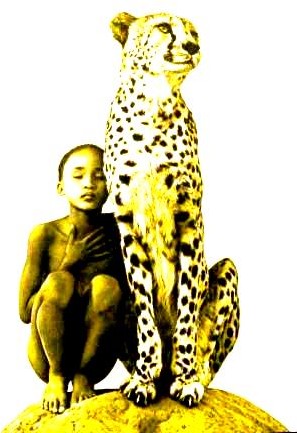 
A great show inside and out, and perhaps more outside than inside, in the center (Zócalo) of Mexico City. Inside, a large bamboo stand, or Guadua, designed by Colombian architect Simón Vélez. Outside, a river of people, well organized, by the way, eager to see something new for today's Mexicans and very old for the tropical inhabitants of the Orient, with remarkable photographs and documentaries by Canadian photographer Gregory Colbert. All in sepia, in old color, well harmonized with the color of the Bamboo, with the light, the documentaries and the photographs.The considerations that have been made are many and praiseworthy, but there is something more than art, good will and desire to promote culture. The show itself, at least in Mexico, is popular, or populist, as right- wing politicians call popular; but the free access to it and the expenses it requires are elitist, that is, of the Private Initiative, paid by a luxury watch factory and one of the richest men in the world, to continue using politicians' terms. On the other hand, the underlying message of the presentation is animist, of longing and hope, very much in accordance with the interests of those who promote it. Of longing for the instinctive Human Beings, and of hopes for the animal Beings that perhaps sense the survival power of the Human Beings. All with rhythm, attitudes, and spiritual, slow, ecstatic, and loving movements; with elephants, jaguars, gorillas, and muddy streams. All in front of the Cathedral of Mexico, symbol of the Spiritual Power and the National Palace, Seat of the Executive Power.Master, what do you think about the Mayan prophecies, which have been corroborated by NASA, about the approach of the Sun towards the earth, which will end all forms of life on earth by the year 2012? - a man asked me at the end of the Cosmic Ceremonial at the Coatepec Ashram.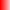 I believe that all of this is spiritual terrorism, embellished with scientific claims. Don't you think it's true?I don't believe it, I know it. We are in the Age of Aquarius, whatever Don Felix, Doña Pamela and Don Guillermo, the trademark epistemologists, and psychiatrists of the GFU, may say. Suppose it were true, so what? We must die anyway for life to have meaning. We must live and die with dignity, according to the high wisdom of His divine plan.It is not a matter of giving ourselves courage in the face of the inevitable, but of fulfilling our function as Beings in the Human. We are not here to suffer or to enjoy, we are here to serve. Pain and pleasure are only negative and positive indicators of the process in the work we have to fulfill. We are here to collaborate so that Life expresses its infinite possibilities better and better. It is time to leave aside the feeling of the tragic and work firmly so that everything is better for everyone. Otherwise, our presence in this dimension of the universe is not justified.What is the right attitude to pain or pleasure?Equity. The positive and the negative are the poles that activate reality and make it evolve so that it manifests a little more of its incalculable possibilities of Being. Equity drives us towards new perspectives that enrich life, without minimizing or exaggerating anything. What is pernicious is extremism, euphoric or tragic exaggeration.However, Master, the history of mankind is a succession of misfortunes, and what we are living through is no less so.Did you see how the Jacarandas are blossoming? Did you see how much Doña Carmelita enjoys doing Tai Chi at dawn, before her great-grandchildren get out of bed? Did you see Anita's smile? Did you try the tamales they gave today as breakfast at the Ashram?No, Master, but I read the newspapers and read my mailings from the list.In other words, you are looking for flowers in latrines and signs. They are not bad, I clarify, they fulfill their function and serve as a contrast, that's all.It has not rained for several days in Coatepec, the place where Quetzalcoatl said goodbye to his disciples and promised to return when the Citaltépetl, the highest mountain in Mexico, and the first to receive the light of the Sun at dawn in Mexico, announced the Fifth Sun, as Tlahuizcalpantecuhtli, the Lord who gives birth to the Light, the Master. And here we are. Tezcatlipoca and his Calpullis are leaving the field free. We have to continue building Calmecas, in Aquarian version of Ashrams with Chambers of High Initiation, Secret, and understand well the symbology of the Royal Pre-Columbian Initiates where there are Serpents that descend (Kukulcan) and Serpents that fly (Quetzalcoatl) for the Light to circulate. There are Titolopochtlis and Titolozihuitls, those of the left hand and those of the right hand; and there are lines of advance from the heart downward and from the heart upward. Where something advances something resists, where light is made the shadows darken.Master, you speak of equity, where is the Real Initiate, to the left or to the right? is he lunar or solar? In the center and upward. He leans on both currents and moves forward through the center, driven by both currents. If he leans on only one, he ceases to be a Real Initiate and becomes an extremist, he loses his creativity, his capacity to experiment new possibilities. He becomes insecure, fanatic and aggressive, both in lunar and solar version.How can you tell if you are a Real Initiate?The Lunars tend to become victims and to evade reality with practices that pretend to be devotional and most probably do not go beyond sanctimonious and hypocritical. Solar people are fond of acquiring power, by hook or by crook; when they do it by hook, they end up sick and empty; if they do it by crook they end up in organized crime, legal or illegal. Happiness is not a goal but a way of walking, without losing details of what the landscape on the left and the one on the right offers, and the one above the heart and the one below it.Sat Arhat José Marcelli
March 18, 2008
www.redgfu.net/jmnOriginal text in Spanish:
www.josemarcellinoli.com/2008/pdf/2008_cartas_155.pdf
Translation by: Marcos Paulo González Otero
email: gmarcosp@gmail.com
www.otero.pw
WhatsApp/Telegram: +52 686 119 4097
Version: 30062022-01
Please feel free to forward opinions and corrections.